О внесении изменений в Состав межведомственнойкомиссии Администрации Еловского муниципального округа Пермского края по признанию помещения жилымпомещением, жилого помещения непригоднымдля проживания и многоквартирного дома аварийным и подлежащим сносу или реконструкции,утвержденный постановлением АдминистрацииЕловского муниципального округа Пермского краяот 17 мая 2021 г. № 220-пВ целях актуализации нормативных правовых актов Администрации Еловского муниципального округа Пермского краяАдминистрация Еловского муниципального округа Пермского края ПОСТАНОВЛЯЕТ:Внести изменения в Состав межведомственной комиссии Администрации Еловского муниципального округа Пермского края по признанию помещения жилым помещением, жилого помещения непригодным для проживания и многоквартирного дома аварийным и подлежащим сносу или реконструкции, утвержденный постановлением Администрации Еловского муниципального округа Пермского края от 17 мая 2021 г. № 220-п, изложив в редакции, согласно приложению к настоящему постановлению.Настоящее Постановление обнародовать на официальном сайте газеты «Искра Прикамья» и на официальном сайте Еловского муниципального округа Пермского края.Настоящее постановление вступает в силу со дня его подписания.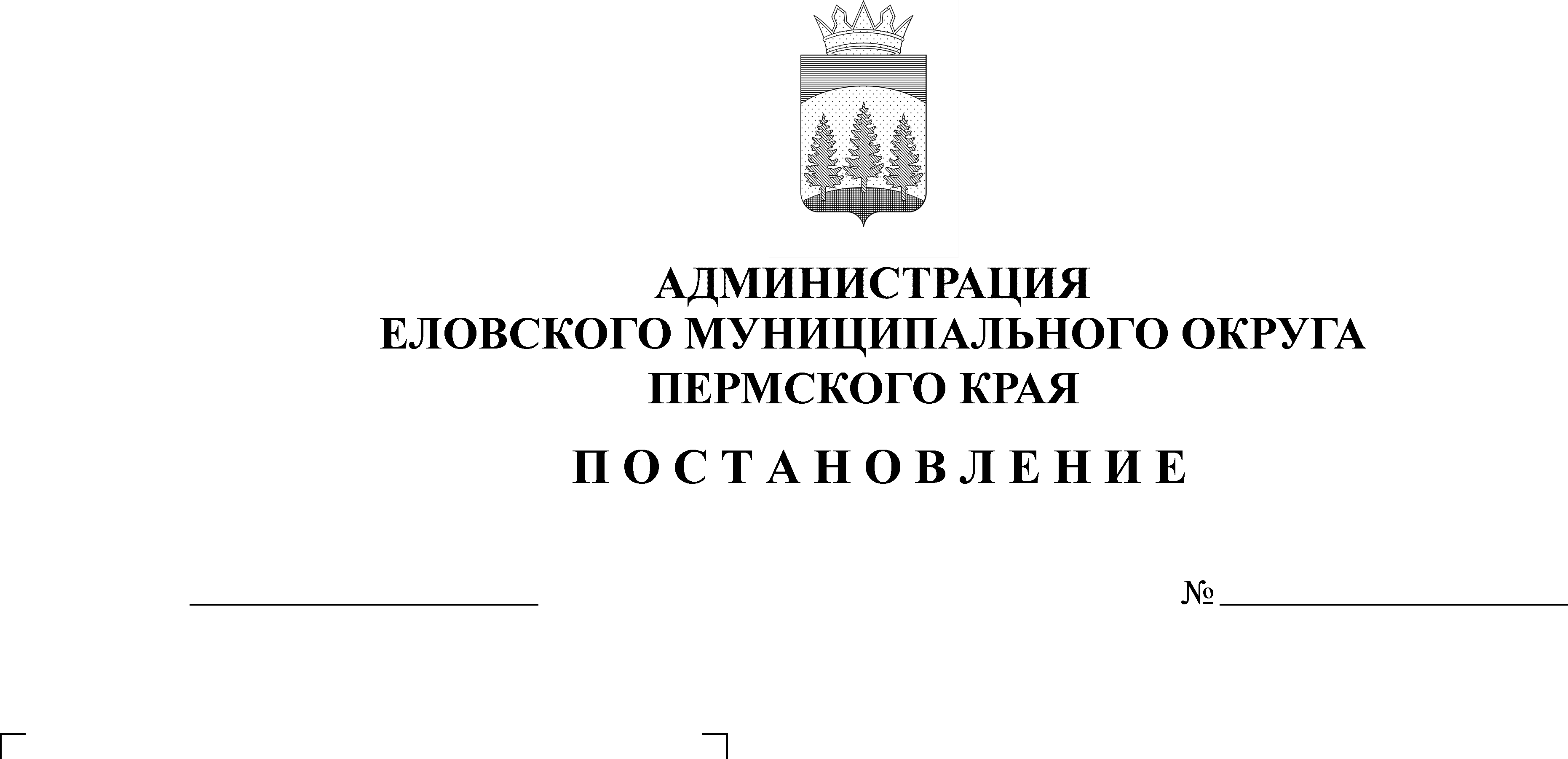 Глава муниципального округа - глава администрации Еловского муниципального округа Пермского края                                               А.А. ЧечкинПриложение к постановлению Администрации Еловскогомуниципального округа Пермского краяот 10.02.2022  № 63-пСОСТАВмежведомственной комиссии Администрации Еловского муниципального округа Пермского края по признанию помещения жилым помещением, жилого помещения непригодным для проживания и многоквартирного дома аварийным и подлежащим сносу или реконструкцииКустов Е.В.- заместитель главы администрации Еловского муниципального округа по развитию инфраструктуры, председатель комиссии;Халтурин Е.Н.- начальник Территориального управления Администрации Еловского муниципального округа Пермского края, заместитель председателя комиссии;Масленников С.Н.- главный специалист Территориального управления Администрации Еловского муниципального округа Пермского края, секретарь комиссии.Члены комиссии:представитель  Инспекция  государственного жилищного надзора Пермского края (по согласованию);представитель Государственное унитарное предприятие «Центр технической инвентаризации Пермского края», Осинский филиал (по согласованию); представитель 11 Отдел надзорной деятельности и профилактической работы по Чайковскому городскому округу и Еловскому муниципальному району управления надзорной деятельности и профилактической работы Главного управления (по согласованию);представитель МЧС России по Пермскому краю (по согласованию); представитель Территориальный отдел управления Роспотребнадзора по Пермскому краю (по согласованию). 